Crookshank Elementary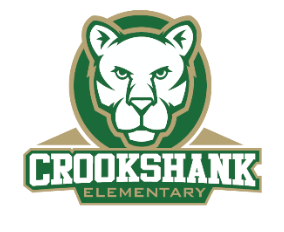 October SAC MeetingAgendaMeeting Location: Media CenterCall to Order & WelcomeCelebrationsPrincipal Updates - Patrick RoachSAC Chair Updates – Rachael MillerTreasurer Updates – Allison WhiteClassroom SpotlightsQuestions/Concerns/Public CommentAdjournmentNext meeting date:  Thursday, November 17, 2022